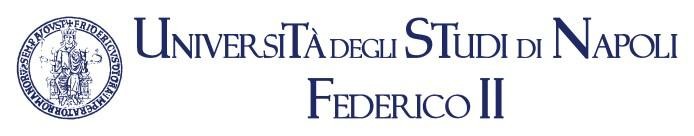 http://m83.corsidistudio.unina.itOrario delle Lezioni a.a.2022/2023I Anno II Semestre                                  Sede Scampia (leggere le aule negli avvisi)Le lezioni si svolgeranno in presenzaIl Coordinatore del Corso di Laurea      Prof. F. Briganti Il Coordinatore delle Attività ProfessionalizzantiDott. C. Botta I Anno II SemestreSCIENZE UMANE ED ECONOMICHE (ESAME)  (Presidente Commissione): (Prof. De Simone Francesco)	    Bioetica (Prof. Paternoster Mariano)	Economia Applicata (Prof. da definire)	Diritto del Lavoro (Prof.ssa Lorea Carmelinda)	Sociologia Generale (Limoccia Leandro)PATOLOGIA E MEDICINA (ESAME) (Presidente Commissione: Prof. Bifulco Maurizio)	Patologia Generale (Prof. Bifulco Maurizio) Anatomia Patologica (Prof. Malapelle Umberto, Prof.ssa Vigliar Elena)	Genetica Medica (Prof. Fraldi Alessandro)Medicina Interna (Prof. Rendina Domenico)Apparecchiature 1 (ESAME)Radioprotezione (Presidente Commissione): Prof. R. PacelliFisica delle Radiazioni: Prof.ssa M. QuartoApparecchiature Radiologiche: Dssa R. AssanteTecniche Radiologiche: Dott. M.ConsonAnatomia Radiologica: Prof. F. TortoraAspetti Etici e Legali : Dott. C.BottaAspetti Tecnici Metod. App. : Dssa M. TorreTIROCINIO I ANNO (ESAME)(Presidente Commissione):  Dott. Carmine BottaCoordinatore CdL Prof. F. BrigantiOrarioLunedì 06.03Martedì 07.03Martedì 07.03Mercoledì08.03Giovedì 09.03Venerdì 10.038.30-9.30BioeticaTirocinioTirocinioIngleseEconomia ApplicataTirocinio 9.30-10.30BioeticaTirocinioTirocinioIngleseEconomia ApplicataTirocinio10.30-11.30TirocinioTirocinioIngleseTirocinio11.30-12.30TirocinioTirocinioIngleseTirocinio  12.30-13.30                                                          PAUSA                                                          PAUSA                                                          PAUSA                                                          PAUSA                                                          PAUSA                                                          PAUSA13.30-14.30Sociologia Sociologia TirocinioMedicina InternaFisica delle rad.Tirocinio14.30-15.30Sociologia Sociologia TirocinioMedicina InternaFisica delle rad.Tirocinio15.30-16.30Patologia GeneralePatologia GeneraleTirocinioTirocinio    Anatomia Pat.Diritto del LavoroTirocinioTirocinio16.30-17.30Patologia GeneralePatologia GeneraleTirocinioAnatomia Pat.Diritto del LavoroTirocinioOrarioLunedì 13.03Martedì 14.03Mercoledì 15.03Giovedì 16.03Venerdì 17.038.30-9.30BioeticaTirocinioIngleseEconomia ApplicataTirocinio 9.30-10.30BioeticaTirocinioIngleseEconomia ApplicataTirocinio10.30-11.30TirocinioTirocinioIngleseTirocinioTirocinio11.30-12.30TirocinioIngleseTirocinio  12.30-13.30PAUSAPAUSAPAUSAPAUSAPAUSA13.30-14.30Sociologia TirocinioMedicina InternaFisica delle rad.Tirocinio14.30-15.30     SociologiaTirocinioMedicina InternaFisica delle rad.Tirocinio15.30-16.30Patologia Generale GeneraleTirocinioTirocinioAnatomia Pat.Diritto del LavoroTirocinioTirocinio16.30-17.30Patologia GeneraleTirocinioAnatomia Pat.Diritto del LavoroTirocinioOrarioLunedì 20.03Martedì 21.03Mercoledì 22.03Giovedì 23.03Venerdì 24.038.30-9.30BioeticaTirocinioIngleseEconomia ApplicataTirocinio 9.30-10.30BioeticaTirocinioIngleseEconomia ApplicataTirocinio10.30-11.30TirocinioTirocinioIngleseTirocinioTirocinio11.30-12.30TirocinioIngleseTirocinio  12.30-13.30PAUSAPAUSAPAUSAPAUSAPAUSA13.30-14.30SociologiaTirocinioMedicina InternaFisica delle rad.Tirocinio14.30-15.30SociologiaTirocinioMedicina InternaFisica delle rad.Tirocinio15.30-16.30Patologia GeneraleTirocinioTirocinioAnatomia Pat.Diritto del LavoroTirocinioTirocinio16.30-17.30Patologia GeneraleTirocinioAnatomia Pat.Diritto del LavoroTirocinioOrarioLunedì 27.03Martedì 28.03Mercoledì 29.03Giovedì 30.03Venerdì 31.038.30-9.30BioeticaTirocinioIngleseEconomia ApplicataTirocinio 9.30-10.30BioeticaTirocinioIngleseEconomia ApplicataTirocinio10.30-11.30TirocinioTirocinioIngleseAnatomia Rad.TirocinioTirocinio11.30-12.30TirocinioIngleseAnatomia Rad.Tirocinio12.30-13.30PAUSAPAUSAPAUSAPAUSAPAUSA13.30-14.30SociologiaTirocinioMedicina InternaFisica delle rad.Tirocinio14.30-15.30SociologiaTirocinioMedicina InternaFisica delle rad..ITirocinio15.30-16.30Patologia GeneraleTirocinioTirocinioAnatomia Pat.Diritto del LavoroTirocinioTirocinio16.30-17.30Patologia GeneraleTirocinioAnatomia Pat.Diritto del LavoroTirocinioOrarioLunedì 03.04Martedì 04.04Mercoledì 05.04Giovedì 06.04Venerdì 07.048.30-9.30BioeticaTirocinioInglese 9.30-10.30BioeticaTirocinioIngleseFESTAFESTA10.30-11.30TirocinioTirocinioInglese11.30-12.30TirocinioInglese  12.30-13.3013.30-14.30SociologiaTirocinioMedicina Interna14.30-15.30SociologiaTirocinioMedicina InternaFESTAFESTA15.30-16.30Patologia GeneraleTirocinioTirocinioAnatomia Pat.16.30-17.30Patologia GeneraleTirocinioAnatomia Pat.OrarioLunedì 10.04Martedì 11.04Mercoledì 12.04Giovedì 13.04Venerdì 14.048.30-9.30IngleseEconomia ApplicataTirocinio 9.30-10.30FESTAFESTAIngleseEconomia ApplicataTirocinio10.30-11.30IngleseAnatomia Rad.TirocinioTirocinio11.30-12.30IngleseAnatomia Rad.Tirocinio  12.30-13.3013.30-14.30Medicina InternaFisica delle rad.Tirocinio14.30-15.30FESTAFESTAMedicina Interna Fisica delle rad.Tirocinio15.30-16.30Anatomia Pat.Diritto del LavoroTirocinioTirocinio16.30-17.30Anatomia Pat.Diritto del LavoroTirocinioOrarioLunedì 17.04Martedì 18.04Mercoledì 19.04Giovedì 20.04Venerdì 21.048.30-9.30BioeticaTirocinioIngleseEconomia ApplicataTirocinio 9.30-10.30BioeticaTirocinioIngleseEconomia ApplicataTirocinio10.30-11.30TirocinioTirocinioIngleseAnatomia Rad.TirocinioTirocinio11.30-12.30TirocinioIngleseAnatomia Rad.Tirocinio  12.30-13.30PAUSAPAUSAPAUSAPAUSAPAUSA13.30-14.30SociologiaTecniche RadiolApp. Radiol.Fisica delle rad.Tirocinio14.30-15.30SociologiaTecniche RadiolApp. Radiol.Fisica delle rad.Tirocinio15.30-16.30Patologia GeneraleAsp. Tec. e Met.Anatomia Pat.Diritto del LavoroTirocinio16.30-17.30Patologia Generale Asp. Tec. e Met.Anatomia Pat.Diritto del LavoroTirocinioOrarioLunedì 24.04Martedì 25.04Mercoledì 26.04Giovedì 27.04	Venerdì 28.048.30-9.30FESTAFESTAIngleseEconomia ApplicataTirocinio 9.30-10.30IngleseEconomia ApplicataTirocinio10.30-11.30IngleseAnatomia Rad.TirocinioTirocinio11.30-12.30IngleseAnatomia Rad.Tirocinio  12.30-13.30PAUSAPAUSAPAUSAPAUSAPAUSA13.30-14.30FESTAFESTAApp. Radiol.RadioprotezioneTirocinio14.30-15.30App. Radiol.RadioprotezioneTirocinio15.30-16.30Anatomia Pat.Asp. Etici e LegaliTirocinioTirocinio16.30-17.30Anatomia Pat.Asp. Etici e LegaliTirocinioOrarioLunedì 01.05Martedì 02.05Mercoledì 03.05Giovedì 04.05Venerdì 05.058.30-9.30TirocinioIngleseEconomia ApplicataTirocinio 9.30-10.30FESTATirocinioIngleseEconomia ApplicataTirocinio10.30-11.30TirocinioTirocinioIngleseAnatomia Rad.TirocinioTirocinio11.30-12.30TirocinioIngleseAnatomia Rad.Tirocinio  12.30-13.30PAUSAPAUSAPAUSAPAUSAPAUSA13.30-14.30  Tecniche RadiolApp. Radiol.RadioprotezioneTirocinio14.30-15.30FESTATecniche RadiolApp. Radiol.RadioprotezioneTirocinio15.30-16.30Asp. Tec. e Met.Anatomia Pat.Asp. Etici e LegaliTirocinioTirocinio16.30-17.30Asp. Tec. e Met.Anatomia Pat.Asp. Etici e LegaliTirocinioOrarioLunedì 08.05Martedì 09.05Mercoledì 10.05Giovedì 11.05Venerdì 12.058.30-9.30TirocinioTirocinioIngleseEconomia ApplicataTirocinio 9.30-10.30TirocinioTirocinioIngleseEconomia ApplicataTirocinio10.30-11.30TirocinioTirocinioTirocinioIngleseEconomia ApplicataTirocinioTirocinio11.30-12.30TirocinioTirocinioIngleseEconomia ApplicataTirocinio  12.30-13.30PAUSAPAUSAPAUSAPAUSAPAUSA13.30-14.30Sociologia Tecniche RadiolApp. Radiol.Anatomia Rad.Tirocinio14.30-15.30SociologiaTecniche RadiolApp. Radiol.Anatomia Rad.Tirocinio15.30-16.30Patologia GeneraleAsp. Tec. e Met.Anatomia Pat.Asp. Etici e LegaliTirocinioTirocinio16.30-17.30Patologia GeneraleAsp. Tec. e Met.Anatomia Pat.Asp. Etici e LegaliTirocinioOrarioLunedì 15.05Martedì 16.05Martedì 16.05Mercoledì 17.05Giovedì 18.05Venerdì 19.058.30-9.30 TirocinioTirocinioTirocinioIngleseEconomia ApplicataTirocinio 9.30-10.30TirocinioTirocinioTirocinioIngleseEconomia ApplicataTirocinio10.30-11.30TirocinioTirocinioTirocinioTirocinioTirocinioIngleseEconomia ApplicataTirocinio11.30-12.30TirocinioTirocinioTirocinioIngleseEconomia ApplicataTirocinio  12.30-13.30PAUSAPAUSAPAUSAPAUSAPAUSAPAUSA13.30-14.30SociologiaSociologiaTecniche RadiolAnatomia Pat.RadioprotezioneADE14.30-15.30SociologiaSociologiaTecniche RadiolAnatomia Pat.RadioprotezioneADE15.30-16.30Patologia GeneralePatologia GeneraleAsp. Tec. e Met.Anatomia Pat.Asp. Etici e LegaliADE16.30-17.30Patologia GeneralePatologia GeneraleAsp. Tec. e Met.Anatomia Pat.Asp. Etici e Legali                  ADEOrarioLunedì 22.05Martedì 23.05Martedì 23.05Mercoledì 24.05Giovedì 25.05Venerdì 26.058.30-9.30TirocinioTirocinioTirocinioIngleseTirocinioTirocinio 9.30-10.30TirocinioTirocinioTirocinioInglese TirocinioTirocinio10.30-11.30TirocinioTirocinioTirocinioTirocinioTirocinioIngleseTirocinioTirocinio11.30-12.30TirocinioTirocinioTirocinioIngleseTirocinioTirocinio  12.30-13.30PAUSAPAUSAPAUSAPAUSAPAUSAPAUSA13.30-14.30SociologiaSociologiaTecniche RadiolTirocinioApp. Radiol.RadioprotezioneADE14.30-15.30SociologiaSociologiaTecniche RadiolApp. Radiol.RadioprotezioneADE15.30-16.30Patologia GeneralePatologia Generale Asp. Tec. e Met.Asp. Etici e LegaliADE16.30-17.30Patologia GeneralePatologia GeneraleAsp. Tec. e Met.Asp. Etici e LegaliADEOrarioLunedì 29.05Martedì 30.05Mercoledì 31.05Giovedì 01.06Venerdì 02.068.30-9.30TirocinioTirocinioTirocinioTirocinioFESTA 9.30-10.30TirocinioTirocinioTirocinioTirocinio10.30-11.30TirocinioTirocinioTirocinioTirocinio11.30-12.30TirocinioTirocinioTirocinioTirocinio  12.30-13.30PAUSAPAUSAPAUSAPAUSAPAUSA13.30-14.30SociologiaApp. Radiol.Radioprotezione14.30-15.30SociologiaApp. Radiol.RadioprotezioneFESTA15.30-16.30Patologia GeneralePatologia GeneraleAsp. Etici e Legali16.30-17.30Patologia GeneralePatologia GeneraleAsp. Etici e LegaliOrarioLunedì 05.06Martedì 06.06Mercoledì 07.06Giovedì 08.06Venerdì 09.068.30-9.30TirocinioTirocinioTirocinioTirocinioTirocinio 9.30-10.30TirocinioTirocinioTirocinio           TirocinioTirocinio10.30-11.30TirocinioTirocinioTirocinioTirocinioTirocinio11.30-12.30TirocinioTirocinioTirocinioTirocinioTirocinio  12.30-13.30PAUSAPAUSAPAUSAPAUSAPAUSA13.30-14.30SociologiaTecniche Radiol.Rec Lezioni   RadioprotezioneRec Lezioni14.30-15.30SociologiaTecniche Radiol“	Radioprotezione	“15.30-16.30Patologia GeneraleAsp. Tec. e Met.““16.30-17.30Patologia GeneraleAsp. Tec. e Met.““OrarioLunedì 12.06Martedì 13.06Mercoledì 14.06Giovedì 15.06Venerdì 16.068.30-9.30TirocinioTirocinioTirocinio          TirocinioTirocinio 9.30-10.30       TirocinioTirocinioTirocinio          TirocinioTirocinio10.30-11.30TirocinioTirocinioTirocinioTirocinioTirocinio11.30-12.30TirocinioTirocinioTirocinioTirocinioTirocinio  12.30-13.30PAUSAPAUSAPAUSAPAUSAPAUSA13.30-14.30Rec LezioniRec LezioniRec LezioniRec LezioniRec Lezioni14.30-15.30“              “                  “                  ““15.30-16.30             “             ““““16.30-17.30           “““““